เรียน    คณบดี คณะแพทยศาสตร์	 ด้วยข้าพเจ้า.................................................... ตำแหน่ง............................... มีความจำเป็นต้องใช้พัสดุในกรณีเร่งด่วนที่ไม่อาจดำเนินการตามปกติได้ทัน เพื่อ................................................................ เนื่องจาก...................................................................... จึงได้ดำเนินการจัดซื้อ/จัดจ้างเสร็จเรียบร้อยแล้ว โดยมีรายละเอียดหลักฐานการจัดซื้อจัดจ้าง ดังนี้		1. ค่า.....................................จำนวน............รายการ เป็นจำนวนเงิน................บาท  จากร้าน......................ตามหลักฐานการจัดซื้อจัดจ้างเป็น ใบเสร็จรับเงิน/บิลเงินสด/ใบสำคัญรับเงิน เล่มที่................เลขที่...................วันที่...................2. ค่า.....................................จำนวน............รายการ เป็นจำนวนเงิน................บาท  จากร้าน......................ตามหลักฐานการจัดซื้อจัดจ้างเป็น ใบเสร็จรับเงิน/บิลเงินสด/ใบสำคัญรับเงิน เล่มที่................เลขที่...................วันที่...................3. ฯลฯ	ทั้งนี้  การดำเนินการจัดซื้อจัดจ้างดังกล่าว  เป็นรายการอยู่ในตารางที่ 1  เกี่ยวกับค่าใช้จ่ายในการบริหารงานของหน่วยงานของรัฐแนบท้ายหนังสือคณะกรรมการวินิจฉัยปัญหาการจัดซื้อจัดจ้างและการบริหารพัสดุภาครัฐ กรมบัญชีกลาง ที่ กค (กวจ) ๐๔๐๕.๒/ว ๑๑๙ ลงวันที่ ๗ มีนาคม ๒๕๖๑ เรื่องแนวทางการปฏิบัติในการดำเนินการจัดหาพัสดุที่เกี่ยวกับค่าใช้จ่ายในการฝึกอบรม การจัดงาน และการประชุมของหน่วยงานของรัฐ   ที่มีวงเงินการจัดซื้อจัดจ้างครั้งหนึ่งไม่เกิน   10,000.- บาท จึงรายงานขอความเห็นชอบ ในการดำเนินการ	จึงเรียนมาเพื่อโปรดพิจารณา		1. ให้ความเห็นชอบในการจัดซื้อจัดจ้างพัสดุครั้งนี้และให้ถือรายงานนี้เป็นหลักฐานการตรวจรับพัสดุโดยอนุโลม ตามหนังสือด่วนที่สุด ที่ กค (กวจ) ๐๔๐๕.๒/ว ๑๑๙ ลงวันที่ ๗ มีนาคม  ๒๕๖๑             		2. อนุมัติเบิกจ่ายเงินจำนวน.................บาท (......................................................................) ให้แก่.........................................................	ลงชื่อ................................... 	(........................................)	ตำแหน่ง............................................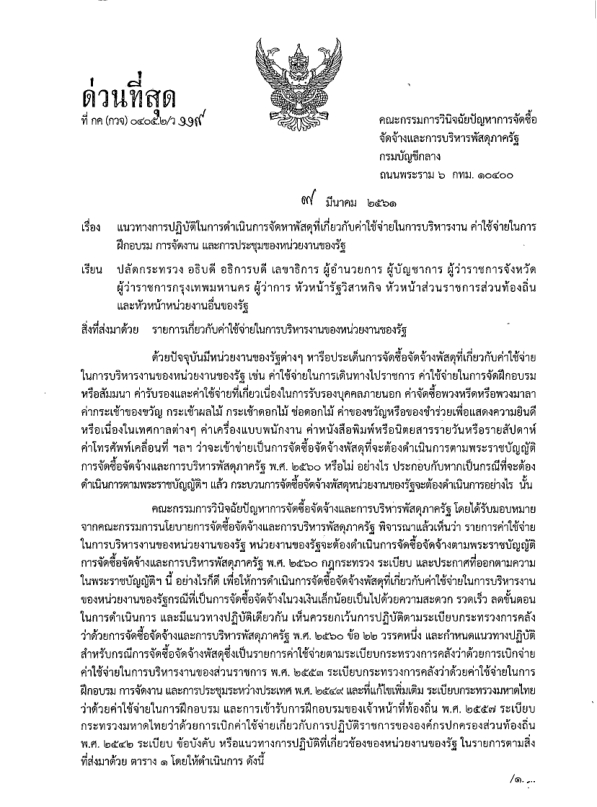 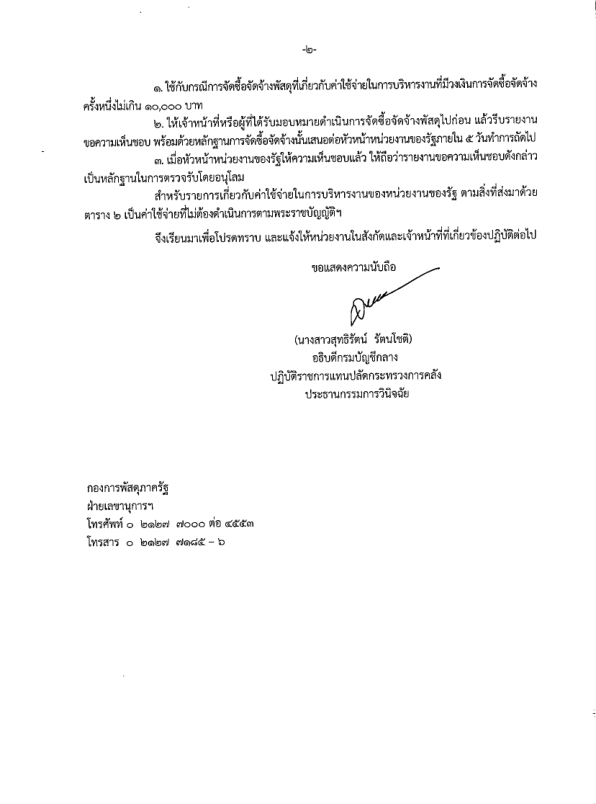 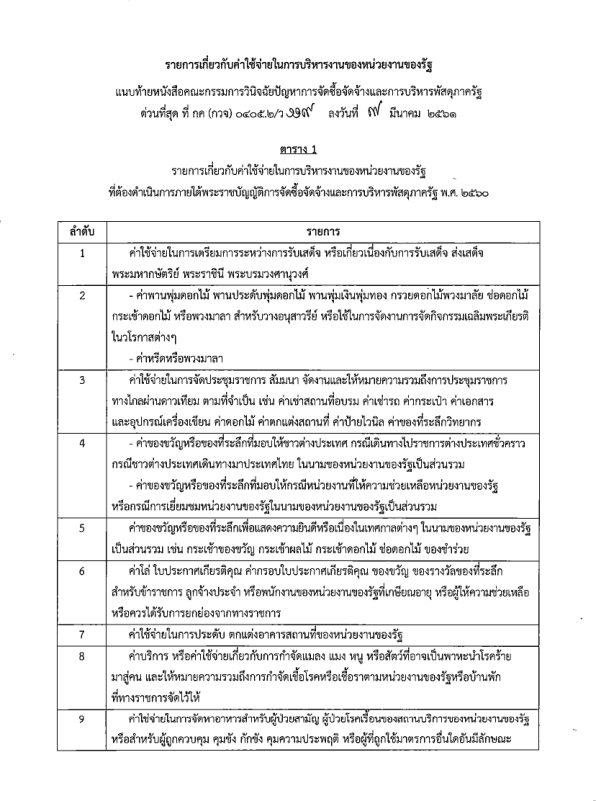 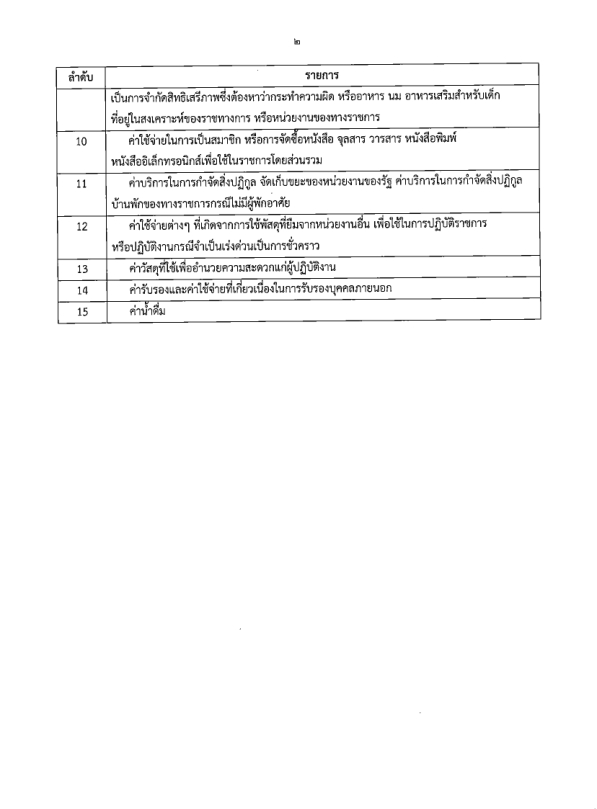 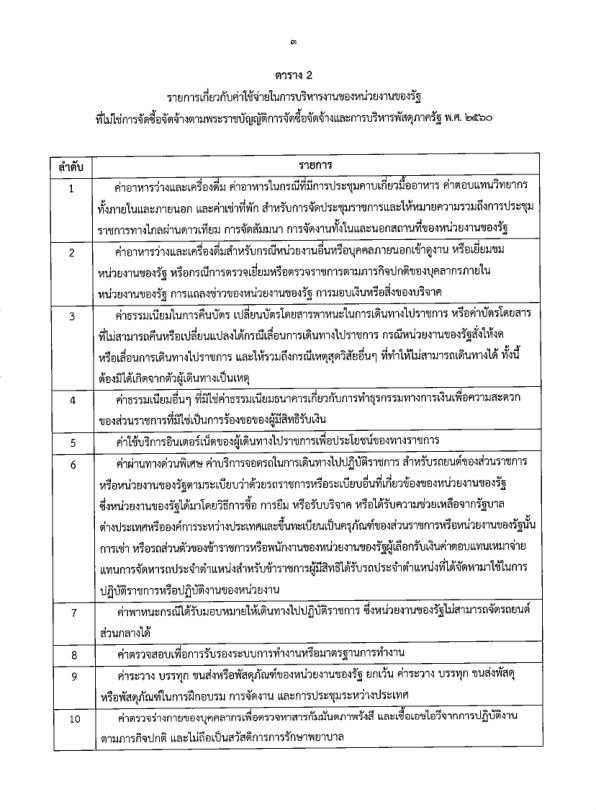 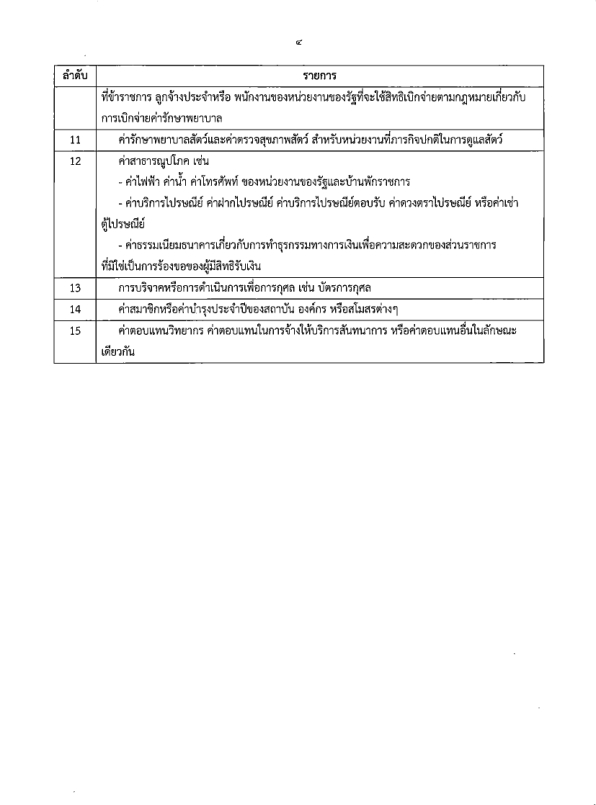 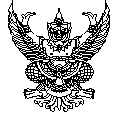            บันทึกข้อความ           บันทึกข้อความ           บันทึกข้อความส่วนราชการส่วนราชการส่วนราชการหน่วยงาน รับผิดชอบโครงการ.................................................................... โทร..................หน่วยงาน รับผิดชอบโครงการ.................................................................... โทร..................หน่วยงาน รับผิดชอบโครงการ.................................................................... โทร..................ที่อว 8393(8)...../.............................................. อว 8393(8)...../.............................................. อว 8393(8)...../.............................................. วันที่    .................................................................     เรื่องงง  เรื่องงง  ขอความเห็นชอบการดำเนินการจัดซื้อจัดจ้างกรณีมีความจำเป็นเร่งด่วน และขออนุมัติเบิกเงินขอความเห็นชอบการดำเนินการจัดซื้อจัดจ้างกรณีมีความจำเป็นเร่งด่วน และขออนุมัติเบิกเงินขอความเห็นชอบการดำเนินการจัดซื้อจัดจ้างกรณีมีความจำเป็นเร่งด่วน และขออนุมัติเบิกเงินขอความเห็นชอบการดำเนินการจัดซื้อจัดจ้างกรณีมีความจำเป็นเร่งด่วน และขออนุมัติเบิกเงิน